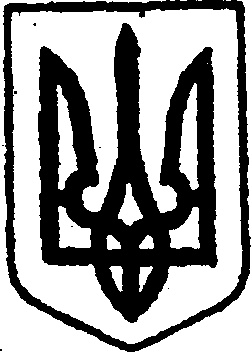 КИЇВСЬКА ОБЛАСТЬТЕТІЇВСЬКА МІСЬКА РАДАVІІІ СКЛИКАННЯПʼЯТА  СЕСІЯПРОЄКТ Р І Ш Е Н Н Я27.04.2021 р.                                                                           №       - 05 - VIIІПро затвердження Програми «Поліцейський офіцер громади»на 2021-2025 рокиУ зв’язку з необхідністю покращення рівня оперативності реагування на заяви і повідомлення мешканців Тетіївської міської територіальної громади, швидкого і якісного отримання та оброблення звернень, заяв та повідомлень громадян про злочини або інші події, забезпечення зміцнення законності, правопорядку та посилення боротьби зі злочинністю, керуючись статтею 119 пункт 2, статтею 143 Конституції України. Пунктом 1, статті 91, пункт 21, частини 2 статті 85 Бюджетного Кодексу України, Законом України «Про місцеве самоврядування в Україні», статтями 38, 43, 73 Закону України від 22.06.2000 № 1835-ІІІ «Про участь громадян в охороні громадського порядку та державного кордону», Законом України № 580-VIII від 2 липня 2015 року «Про національну поліцію». Рішення Ради національної безпеки і оборони України від 06.05.2015 № 341 «Про заходи щодо посилення боротьби зі злочинністю в Україні», Тетіївська міська рада	В И Р І Ш И Л А:Затвердити Програму «Поліцейський офіцер громади» на 2021-2025 роки. (Додаток 1).Фінансовому управлінню виконавчого комітету Тетіївської міської ради при формуванні місцевого бюджету та внесенні до нього змін передбачати кошти для реалізації заходів Програми у межах наявних фінансових ресурсів.       3.  Контроль за виконанням рішення покласти на постійну комісію з   питань Регламенту, депутатської етики, забезпечення діяльності депутатів та контролю за виконанням рішень міської ради та її виконавчого комітету, дотримання законності та правопорядку (голова комісії: Чорний О.А.).                     Міський голова                                     Богдан  БАЛАГУРАП Р О Г Р А М АПоліцейський офіцер громадина 2021-2025 роки     1. Загальні положення та визначення проблеми, на розв’язання якої вона спрямованаПрограма «Поліцейський офіцер громади» на 2021-2025 роки (надалі – Програма) розроблена відповідно до Законів України «Про Національну поліцію», «Про місцеве самоврядування в Україні», Указу Президента «Про заходи щодо забезпечення особистої безпеки громадян та протидії злочинності», меморандуму між Тетіївською міською територіальною громадою та Головним управлінням Національної поліції в Київській області та покликана сприяти реалізації Всеукраїнського проекту «Поліцейський офіцер громади». Метою проекту є тісна взаємодія поліцейського з територіальною громадою та орієнтація роботи на її потреби.Впроваджується новий формат роботи дільничного офіцера поліції, який передбачає його постійну присутність на території Тетіївської міської територіальної громади, більш тісну співпрацю з населенням та керівництвом Тетіївської міської територіальної громади, підзвітність територіальній громаді та додаткові функції (більший акцент на попередження правопорушень, оформлення адміністративних матеріалів за порушення ПДР, часткова передача функцій дозвільної системи).В Програмі передбачено комплекс заходів, що здійснюються на місцевому рівні з метою підтримки діяльності поліцейського офіцера на території Тетіївської міської територіальної громади. Поліцейський офіцер громади – це співробітник Національної поліції, який отримує заробітну плату, має право на соціальні гарантії та пільги, як і решта поліцейських. Крім того, Національна поліція України забезпечує його одностроєм, табельною зброєю, спеціальними засобами, нагрудною камерою та планшетом.Поліцейський офіцер громади орієнтований на оперативне вирішення проблем щодо забезпечення належної безпеки саме своєї територіальної громади. Поліцейський офіцер громади не муніципальний поліцейський, він залишається у штаті місцевого органу поліції, який контролює законність прийнятих ним рішень. Водночас він підзвітний громаді щодо забезпечення її безпеки. Для постійної присутності поліцейського офіцера громади на території Тетіївської міської територіальної громади облаштовується службове приміщення та забезпечується службовим автомобілем.В основу реалізації Програми покладено принцип об’єднання зусиль органів місцевого самоврядування, правоохоронних органів, підприємств, організацій та установ різних форм власності, громадськості для забезпечення охорони громадського порядку та профілактики злочинності.Мета ПрограмиМетою Програми є запобігання та припинення адміністративних правопорушень і злочинів, забезпечення захисту життя та здоров’я громадян, інтересів суспільства і держави від протиправних посягань.Забезпечення ефективної підтримки органом місцевого самоврядування та населенням діяльності органів внутрішніх справ на території Тетіївської міської ради спрямоване на підвищення загального рівня правопорядку в населених пунктах громади, захист життя, здоров’я, честі і гідності населення, профілактичну роботу по попередженню злочинності та забезпечення комплексного підходу до розв’язання проблем, пов’язаних з питаннями безпеки.3. Завдання та заходи щодо реалізації ПрограмиСеред основних завдань Програми:постійна співпраця поліцейських офіцерів з громадою;інтеграція поліції в суспільство;задоволення безпекових потреб громадян;ефективне та консолідоване вирішення локальних проблем громади. Важливою складовою ефективної діяльності поліцейських офіцерівгромади є їх матеріально-технічне забезпечення:придбання службового автотранспорту;придбання оргтехніки; облаштування кабінетів меблями;придбання канцтоварів, доступ до мережі Інтернет;придбання паливно-мастильних матеріалів для службового автотранспорту; спільна реалізація проектів, спрямованих на протидію правопорушенням, негативним явищам  та забезпечення безпеки громади.Громада повідомляє поліцейських офіцерів громади про проблеми у сфері безпеки та сприяє:попередженню правопорушень шляхом створення таких умов, які є некомфортними та небезпечними для правопорушників;застосуванню сучасних технологій для зниження кількості правопорушень;створенню безпечного дорожнього середовища в громаді та протидії порушенням правил дорожнього руху;допомозі людям похилого віку та попередженню правопорушень щодоних;створенню маршрутів патрулювання з урахуванням думки громади;протидії негативним соціальним явищам (алкоголізм, наркоманія);популяризації здорового способу життя;профілактиці правопорушень у сфері благоустрою;правовій освіті дітей та дорослих;протидії жорстокому поводженню з тваринами;розшуку зниклих дітей, дорослих, які заблукали.4. Фінансування ПрограмиФінансування заходів Програми здійснюється за рахунок коштів місцевого бюджету, а також інших джерел, не заборонених чинним законодавством України.5. Очікувані результатиВиконання Програми дасть змогу:посилити взаємодію правоохоронних органів та органу місцевого самоврядування щодо охорони громадського порядку та боротьби зі злочинністю на території Тетіївської міської територіальної громади;активізувати участь широких верств населення у правоохоронній діяльності;забезпечити належну матеріально-технічну і фінансову підтримку діяльності поліцейського офіцера громади, який здійснює діяльність на території Тетіївської міської територіальної громади;підвищити ефективність діяльності органів внутрішніх справ;поліпшити стан правопорядку в населених пунктах громади, створити додаткові умови для забезпечення особистої безпеки громадян і профілактики правопорушень;мінімізувати злочинний вплив на молодь та підлітків, усунути причини та умови, що сприяють втягненню їх у протиправну діяльність.             Секретар міської ради                                             Наталія ІВАНЮТА                                                                                     Додаток 1до рішення  5 сесії Тетіївської міської ради  VIII скликання від 27.04.2021 р. №    - 05 - VIII